1.3.6. Предупреждение коррупции – деятельность субъектов антикоррупционной политики, направленная на изучение, выявление, ограничение либо устранение явлений и условий, порождающих коррупционные правонарушения, или способствующих их распространению. 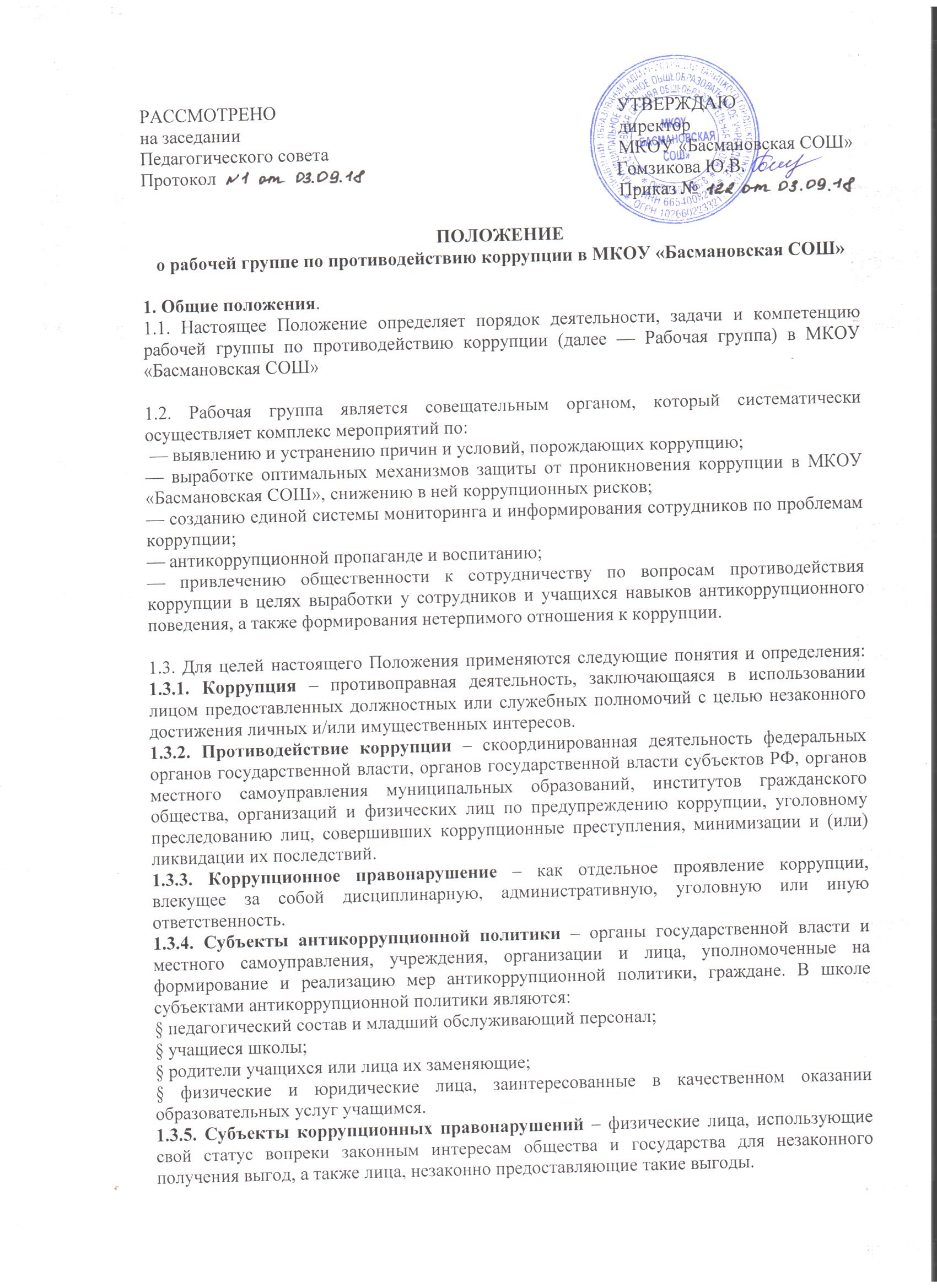 1.4. Рабочая группа в своей деятельности руководствуется: Указом Президента Российской Федерации от 13.03. . №297 «О национальном противодействии коррупции на 2012-.г., и внесении изменений в некоторые акты Президента Российской Федерации по вопросам противодействия коррупции», Конституцией Российской Федерации, Законом РФ от 25.12.2008 № 273-ФЗ «О противодействии коррупции», Федеральным законом  от  29 декабря 2012г.  № 273-ФЗ «Об образовании в Российской Федерации», Федеральным законом от 27 июля . № 152-ФЗ «О персональных данных», нормативными актами Министерства образования и науки Российской Федерации, другими нормативными правовыми актами школы, а также настоящим Положением. 1.5. Настоящее положение вступает в силу с момента его утверждения. 2. Задачи Рабочей группы.2.1. Участвует в разработке и реализации приоритетных направлений осуществления антикоррупционной политики. 2.2. Координирует деятельность школы по устранению причин коррупции и условий им способствующих, выявлению и пресечению фактов коррупции, и её проявлений. 2.3. Вносит предложения, направленные на реализацию мероприятий по устранению причин и условий, способствующих коррупции в образовательном учреждении. 2.4. Вырабатывает рекомендации для практического использования по предотвращению и профилактике коррупционных правонарушений в деятельности МКОУ «Басмановская СОШ». 2.5. Оказывает консультативную помощь субъектам антикоррупционной политики школы по вопросам, связанным с применением на практике общих принципов служебного поведения сотрудников и учащихся образовательного учреждения. 2.6. Взаимодействует с правоохранительными органами по реализации мер, направленных на предупреждение (профилактику) коррупции и на выявление субъектов коррупционных правонарушений. 3. Порядок формирования и деятельность Рабочей группы.3.1. Состав членов Рабочей группы утверждается приказом по образовательному учреждению. 3.2. В состав Рабочей группы входят: — заместители директора;— представитель профсоюзного комитета школы; — представитель участников образовательных отношений.3.3. Присутствие на заседаниях Рабочей группы ее членов обязательно. Они не вправе делегировать свои полномочия другим лицам. В случае отсутствия членов Рабочей группы на заседании, они вправе изложить свое мнение по рассматриваемым вопросам в письменном виде. 3.4. Заседание Рабочей группы правомочно, если на нем присутствует не менее двух третей общего числа его членов. В случае несогласия с принятым решением, член Рабочей группы вправе в письменном виде изложить особое мнение, которое подлежит приобщению к протоколу. 3.5. Член Рабочей группы добровольно принимает на себя обязательства о неразглашении сведений, затрагивающих честь и достоинство граждан, и другой конфиденциальной информации, которая рассматривается (рассматривалась) Рабочей группой. Информация, полученная Рабочей группой, может быть использована только в порядке, предусмотренном законодательством Российской Федерации. 3.6. Из состава Рабочей группы председателем назначаются заместитель председателя и секретарь. 3.7. Заместитель председателя Рабочей группы, в случаях отсутствия председателя Рабочей группы, по его поручению, проводит заседания Рабочей группы. 3.8. Секретарь Рабочей группы: — организует подготовку материалов к заседанию Рабочей группы, а также проектов его решений; — информирует членов Рабочей группы о месте, времени проведения и повестке дня очередного заседания, обеспечивает необходимыми справочно-информационными материалами. 4. Полномочия Рабочей группы. 4.1. Рабочая группа координирует деятельность школы по реализации мер противодействия коррупции. 4.2. Вносит предложения по совершенствованию деятельности в сфере противодействия коррупции, а также участвует в подготовке проектов локальных нормативных актов по вопросам, относящимся к ее компетенции. 4.3. Участвует в разработке форм и методов осуществления антикоррупционной деятельности и контролирует их реализацию. 4.4. Содействует работе по проведению анализа и экспертизы, издаваемых администрацией школы документов нормативного характера по вопросам противодействия коррупции. 4.5. Рассматривает предложения о совершенствовании методической и организационной работы противодействия коррупции в школе. 4.6. Содействует внесению дополнений в нормативные правовые акты с учетом изменений действующего законодательства, а также реально складывающейся социально — политической и экономической обстановки в стране. 4.7. Вносит предложения по финансовому и ресурсному обеспечению мероприятий по борьбе с коррупцией в школе. 4.8. Заслушивают на своих заседаниях субъектов антикоррупционной политики школы. 4.9. В компетенцию Рабочей группы не входит координация деятельности правоохранительных органов по борьбе с преступностью, участие в осуществлении прокурорского надзора, оперативно-розыскной и следственной работы правоохранительных органов. 4.10. Полномочия Рабочей группы, порядок ее формирования и деятельности определяются настоящим Положением в соответствии с Конституцией и законами Российской Федерации, указами Президента Российской Федерации, постановлениями Правительства Российской Федерации, приказами Министерства образования и науки РФ, Уставом и другими локальными нормативными актами образовательного учреждения. 4.11. В зависимости от рассматриваемых вопросов, к участию в заседаниях Рабочей группы могут привлекаться иные лица, по согласованию с её председателем. 4.12. Решения Рабочей группы принимаются на заседании открытым голосованием, простым большинством голосов, присутствующих членов Рабочей группы и носит рекомендательный характер, оформляется протоколом, который подписывает председатель Рабочей группы, а при необходимости, реализуются путем принятия соответствующих приказов и распоряжений директора, если иное не предусмотрено действующим законодательством. Члены Рабочей группы обладают равными правами при принятии решений. 5. Председатель Рабочей группы. 5.1. Определяет место, время проведения и повестку дня заседания Рабочей группы. 5.2. На основе предложений членов Рабочей группы формирует план работы на текущий год и повестку дня его очередного заседания. 5.3. По вопросам, относящимся к компетенции Рабочей группы, в установленном порядке запрашивает информацию от исполнительных органов государственной власти, правоохранительных, контролирующих, налоговых и других органов. 5.4. Информирует сотрудников образовательного учреждения о результатах реализации мер противодействия коррупции в исполнительных органах государственной власти. 5.5. Дает соответствующие поручения заместителю, секретарю и членам Рабочей группы, осуществляет контроль за их выполнением. 5.7. Подписывает протокол заседания Рабочей группы. 5.8. Председатель Рабочей группы и её члены осуществляют свою деятельность на общественных началах. 6. Обеспечение участия общественности в деятельности Рабочей группы. 6.1. Субъекты образовательного процесса и граждане вправе направлять в установленном порядке обращения в Рабочую группу по вопросам противодействия коррупции в школе, которые рассматриваются на её заседаниях. 6.2. На заседание Рабочей группы могут быть приглашены представители общественности. 6.3. По решению председателя Рабочей группы, информация не конфиденциального характера о рассмотренных Рабочей группой проблемных вопросах, может быть размещена на сайте образовательного учреждения. 7. Взаимодействие. 7.1. Председатель Рабочей группы, заместитель председателя, секретарь, и её члены непосредственно взаимодействуют: -с коллективом школы по вопросам реализации мер противодействия коррупции, совершенствования методической и организационной работы по противодействию коррупции в образовательном учреждении; -с администрацией школы по вопросам содействия в работе по проведению анализа и экспертизы издаваемых документов нормативного характера в сфере противодействия коррупции; -с общественными объединениями и гражданами по рассмотрению их письменных обращений, связанных с вопросами противодействия коррупции в МКОУ «Басмановская СОШ»;-с правоохранительными органами по реализации мер, направленных на предупреждение (профилактику) коррупции и на выявление субъектов коррупционных правонарушений. 7.2. Рабочая группа осуществляет взаимодействие: с исполнительными органами государственной власти, правоохранительными, контролирующими, налоговыми и другими органами по вопросам, относящимся к компетенции Рабочей группы, а также по вопросам получения в установленном порядке необходимой информации от них, внесения дополнений в нормативные правовые акты с учетом изменений действующего законодательства. 8. Внесение изменений. 8.1. Внесение изменений и дополнений в настоящее положение осуществляется путем подготовки проекта положения в новой редакции заместителем председателя Рабочей группы. 
